4th Local Stakeholder Group Meeting,Miercurea Ciuc, Harghita countyREPORT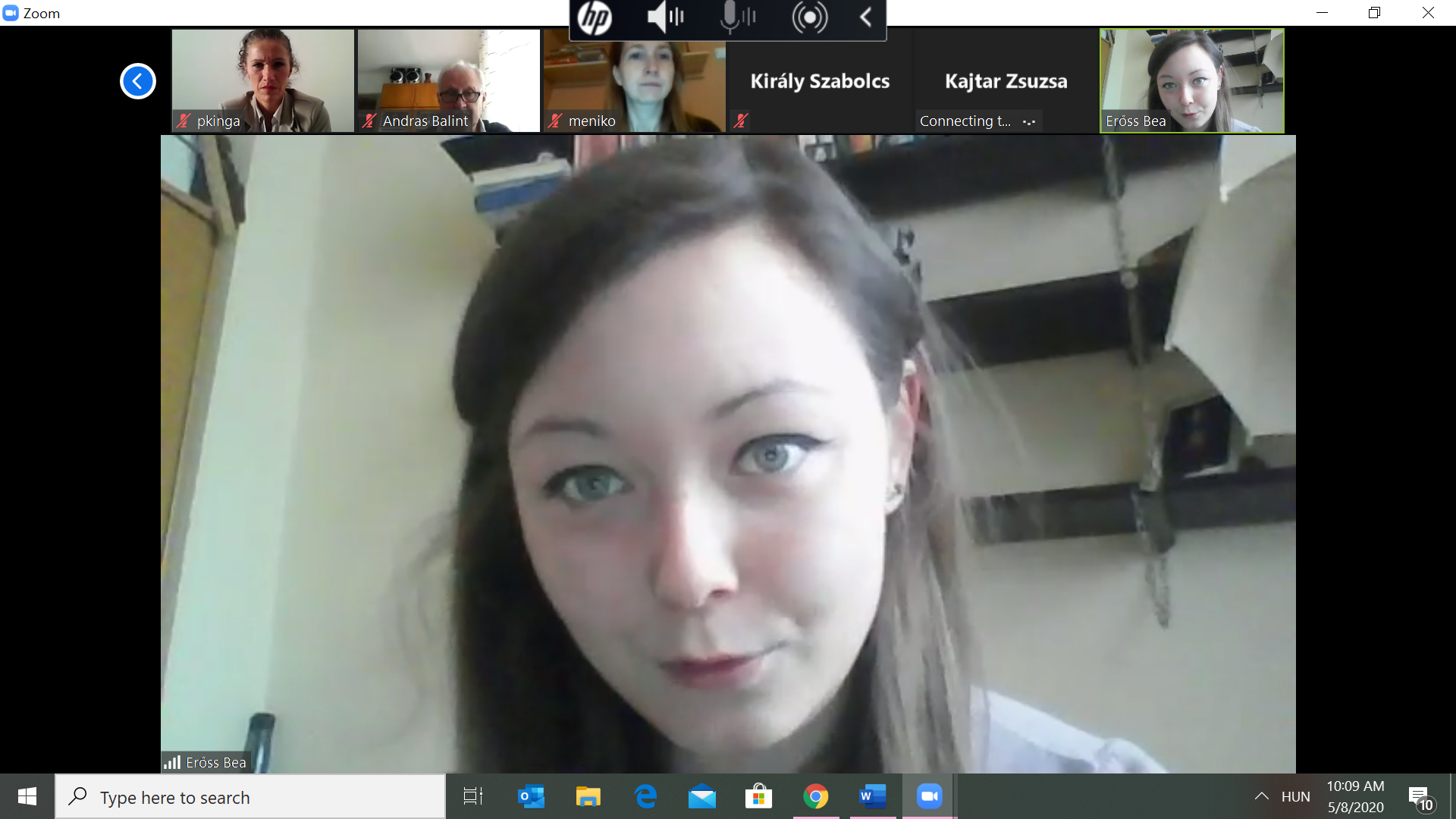 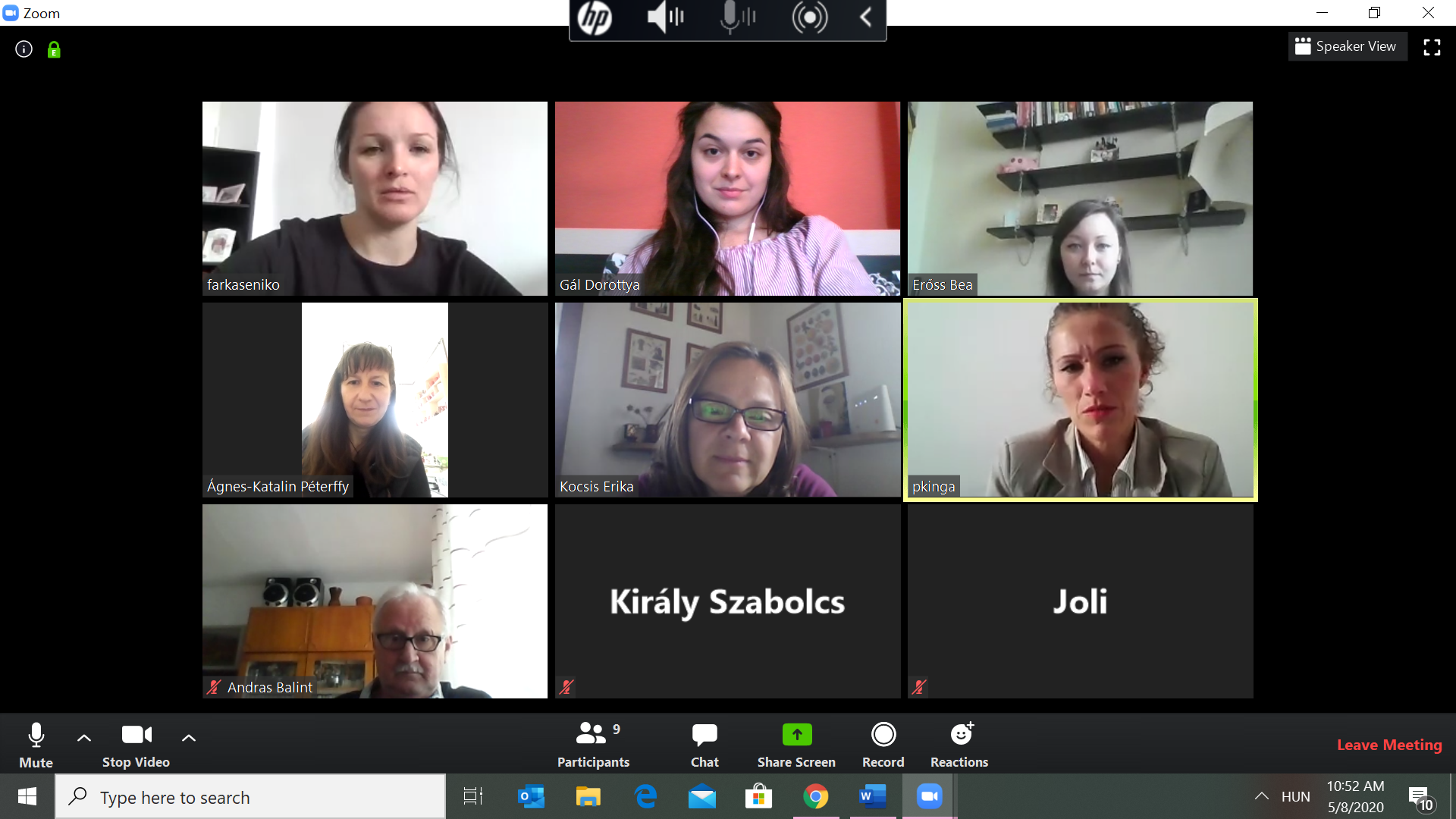 ATTENDANCE LISTHost PartnerHarghita County CouncilHarghita County CouncilDate of meeting08/05/202008/05/2020Format of meeting4th Local Stakeholder Group Meeting4th Local Stakeholder Group MeetingPARTICIPANTSPARTICIPANTSPARTICIPANTSTotal Number (all participants signed an attendance list)Total Number (all participants signed an attendance list)10Number from the Policy Owner and the PartnerNumber from the Policy Owner and the Partner7Number from Entrepreneurial sectorNumber from Entrepreneurial sector2Number from Education SectorNumber from Education SectorNumber from Civil SocietyNumber from Civil Society1Any other comments or information about participantsAny other comments or information about participantsAny other comments or information about participantsMAIN TOPICS DISCUSSED (briefly)MAIN TOPICS DISCUSSED (briefly)MAIN TOPICS DISCUSSED (briefly)During the meeting the main topics discussed were:1- Brief introduction of E-COOL and progress – next steps of the project/ Mrs. Erőss Bea, project manager2- Presentation and discussion on Good Practices of the 2nd Interregional Seminar in Groningen / Mrs. Erőss Bea, project manager3- Assessment of Good Practices presentedDuring the meeting the main topics discussed were:1- Brief introduction of E-COOL and progress – next steps of the project/ Mrs. Erőss Bea, project manager2- Presentation and discussion on Good Practices of the 2nd Interregional Seminar in Groningen / Mrs. Erőss Bea, project manager3- Assessment of Good Practices presentedDuring the meeting the main topics discussed were:1- Brief introduction of E-COOL and progress – next steps of the project/ Mrs. Erőss Bea, project manager2- Presentation and discussion on Good Practices of the 2nd Interregional Seminar in Groningen / Mrs. Erőss Bea, project manager3- Assessment of Good Practices presentedMAIN ACTION POINTS(briefly)MAIN ACTION POINTS(briefly)MAIN ACTION POINTS(briefly)At the beginning of the meeting Mrs. Farkas Enikő, deputy director on behalf of Harghita County Council welcomed the participants of the on-line meeting, presented the agenda and the aim of the 4th stakeholder meeting.Following the greetings Mrs. Erőss Bea, manager of the E-COOL project took a brief introduction of the project and of the activities undertaken within project implementation process.The presentation of the progresses was followed by a detailed presentation of the good practices presented within the second interregional seminar, held in Groningen, Holland. The participants of the meeting had the opportunity to address their questions related good practices, and following they assessed the good practice in the relevant template that they received by e-mail. The active participation of the local stakeholders was very important, because according to the identified good practices, they can take part in the elaboration of the Action Plan, according to the good practices that can be adopted also in Harghita county.At the end of the meeting there were discussed also financial and reporting related topics concerning E-COOL project.At the beginning of the meeting Mrs. Farkas Enikő, deputy director on behalf of Harghita County Council welcomed the participants of the on-line meeting, presented the agenda and the aim of the 4th stakeholder meeting.Following the greetings Mrs. Erőss Bea, manager of the E-COOL project took a brief introduction of the project and of the activities undertaken within project implementation process.The presentation of the progresses was followed by a detailed presentation of the good practices presented within the second interregional seminar, held in Groningen, Holland. The participants of the meeting had the opportunity to address their questions related good practices, and following they assessed the good practice in the relevant template that they received by e-mail. The active participation of the local stakeholders was very important, because according to the identified good practices, they can take part in the elaboration of the Action Plan, according to the good practices that can be adopted also in Harghita county.At the end of the meeting there were discussed also financial and reporting related topics concerning E-COOL project.At the beginning of the meeting Mrs. Farkas Enikő, deputy director on behalf of Harghita County Council welcomed the participants of the on-line meeting, presented the agenda and the aim of the 4th stakeholder meeting.Following the greetings Mrs. Erőss Bea, manager of the E-COOL project took a brief introduction of the project and of the activities undertaken within project implementation process.The presentation of the progresses was followed by a detailed presentation of the good practices presented within the second interregional seminar, held in Groningen, Holland. The participants of the meeting had the opportunity to address their questions related good practices, and following they assessed the good practice in the relevant template that they received by e-mail. The active participation of the local stakeholders was very important, because according to the identified good practices, they can take part in the elaboration of the Action Plan, according to the good practices that can be adopted also in Harghita county.At the end of the meeting there were discussed also financial and reporting related topics concerning E-COOL project.NameOrganizationFarkas EnikőDeputy director Harghita County CouncilErőss BeaE-COOL project manager Harghita County CouncilKajtár ZsuzsaE-COOL project team member HCCBálint AndrásE-COOL project team member HCCBíró KingaE-COOL project team member HCCGál DorottyaE-COOL project team member HCCPéterffy ÁgnesCounsellor Harghita County CouncilKocsis ErikaPlanificatio CompanyMiklóssy EnikőHargita Megyéért AssociationKirály SzabolcsDevelopment Agency of Harghita County